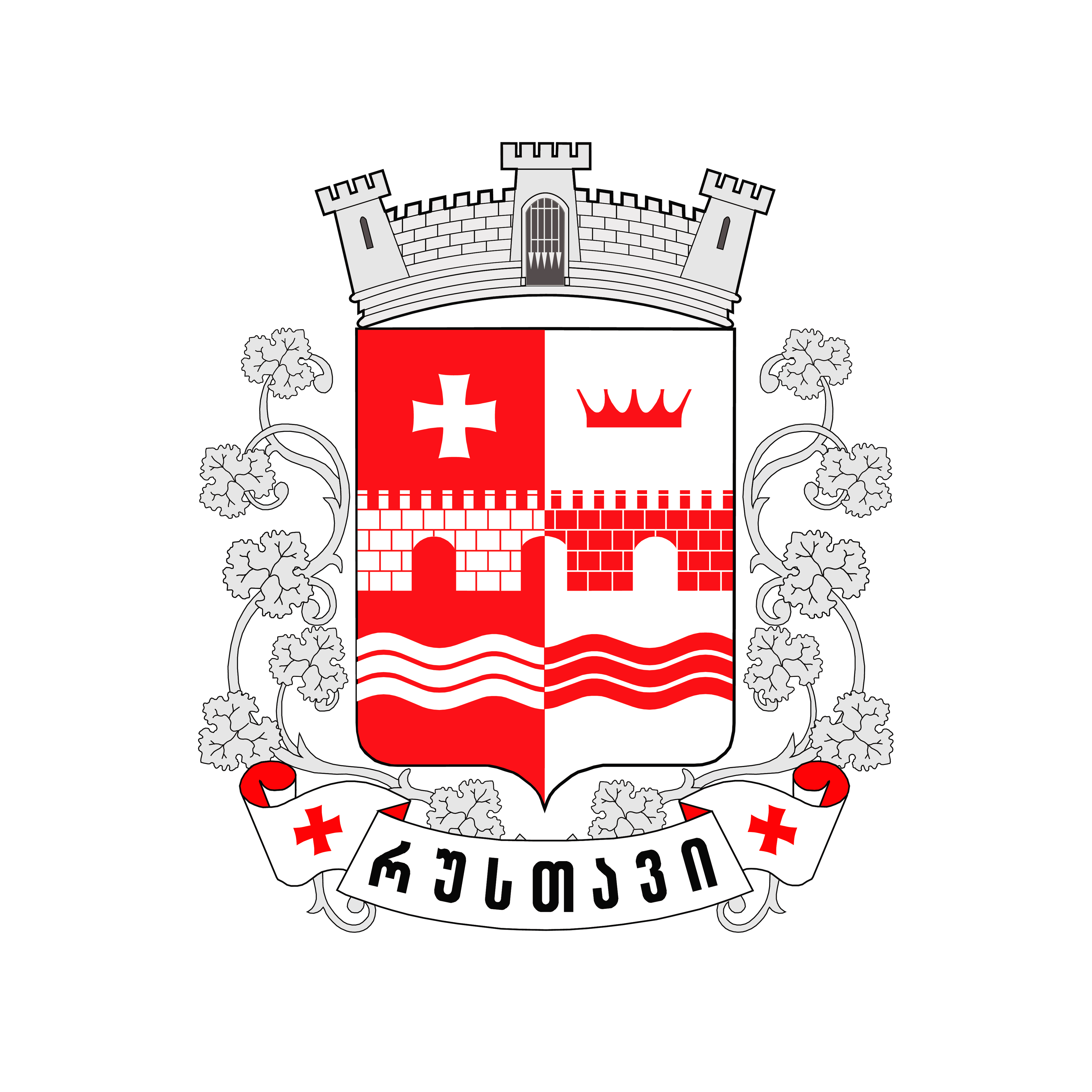  ქალაქ რუსთავის მუნიციპალიტეტის მერიის ა.ა.ი.პ. სახელოვნებო,სპორტისა და ახალგაზრდობის განვითარების ცენტრის კულტურის სფეროს პროექტების	განაცხადის ფორმა1. ინფორმაცია პროექტის წარმომდგენის შესახებიურიდიული პირის სახელწოდება და სამართლებრივი ფორმამეწარმე ფიზიკური პირის სახელი, გვარიიურიდიული პირის საიდენტიფიკაციო ნომერი/მეწარმე ფიზიკური პირის  პირადი ნომერი                იურიდიული პირის/ მეწარმე ფიზიკური პირის იურიდიული მისამართი (ქალაქი, ქუჩა,#)იურიდიული პირის/ მეწარმე ფიზიკური პირის  საკონტაქტო ინფორმაცია             (ტელეფონი/ფაქსი/ელფოსტა/ვებგვერდი)საკონტაქტო პირი	ინფორმაცია, იურიდიული პირის შესახებ/ინფორმაცია მეწარმე ფიზიკური პირის შესახებ (ძირითადი საქმიანობის მოკლე აღწერა)ბოლო 3 (სამი) წლის განმავლობაში განხორციელებული პროექტები(საჭიროებისამებრ, გაზარდეთ ველების რაოდენობა)	2. ინფორმაცია პროექტის შესახებპროექტის სახელწოდებაპროექტის აღწერა, მიზნები და ამოცანები*რისი მიღწევა გსურთ აღნიშნული პროექტით/ რა მიზანს ემსახურება თქვენი პროექტი. წარმოადგინეთ პროექტის მოკლე და მკაფიო აღწერა (არაუმეტეს 500 სიტყვისა). მიუთითეთ პროექტის განხორციელების რისკფაქტორები.მიზნობრივი აუდიტორია*მიუთითეთ ღონისძიებაზე დამსწრეთა სავარაუდო რაოდენობა და კონკრეტულად რა მიზნობრივ აუდიტორიაზეა გათვლილი პროექტი (სფეროს წარმომადგენლები, სტუდენტები, ფართო საზოგადოებრიობა და სხვ.).ინფორმაცია თანადამფინანსებლის შესახებ (ასეთის არსებობის შემთხვევაში)*მიუთითეთ ინფორმაცია თანადამფინანსებლის მონაწილეობის ფორმის შესახებ (დაფინანსება, მომსახურება, მატერიალური ფასეულობის გადაცემა, იჯარა და სხვ.).პროექტში დასაქმებულ პირთა სავარაუდო რაოდენობა         3. სამოქმედო გეგმა*აღწერეთ პროექტის განსახორციელებლად შემუშავებული სამოქმედო გეგმა(საჭიროებისამებრ, გაზარდეთ ველების რაოდენობა).4. ფინანსური გაანგარიშება/ხარჯთაღრიცხვა*პროექტის ერთიანი ხარჯთაღრიცხვა დაგეგმილი აქტივობების შესაბამისად (საჭიროებისამებრ, გაზარდეთ ველების რაოდენობა).* გთხოვთ „სამოქმედო გეგმის“  ბიუჯეტში თანხები მიუთითოთ საქართველოს ეროვნულ ვალუტაში,  კანონმდებლობით  გათვალისწინებული ყველა გადასახადის ჩათვლით.*მეწარმე ფიზიკური პირი ვალდებულია, წარმოადგინოს მისი კომპეტენციისა და პროფესიონალიზმის დასადასტურებლად სარეკომენდაციო წერილი, რომელიც გაცემული იქნება კულტურის სფეროს შესაბამისი პროფილის ინსტიტუციიდან/ორგანიზაციიდან ან კონკრეტულ დარგში მოღვაწე კურატორის ან პროფესიონალის მიერ.  *მეწარმე ფიზიკური პირი ვალდებულია, წარმოადგინოს ბოლო ხუთი წლის განმავლობაში საერთაშორისო ან ადგილობრივ ღონისძიებებში (ფესტივალი, ბიენალე, წიგნის ბაზრობა, გამოფენა და ა.შ.) მონაწილეობების დამადასტურებელი დოკუმენტი (ასეთის არსებობის შემთხვევაში), ინფორმაცია პრესიდან, სოციალური მედიიდან, ვიდეო ან ფოტომასალა. 5. დანართის სახით წარმოსადგენი დოკუმენტაციასაბანკო რეკვიზიტები.ამონაწერი მეწარმეთა და არასამეწარმეო იურიდიული პირების რეესტრიდან. გადასახადის გადამხდელის მოწმობა (ასეთის არსებობის შემთხვევაში).სამსახური უფლებამოსილია, საჭიროების შემთხვევაში, პროექტთან დაკავშირებით, განმცხადებელს მოსთხოვოს დამატებითი დოკუმენტაციის, ვიზუალური მასალის და სხვა ინფორმაციის წარდგენა.სამსახური უფლებამოსილია თანადაფინანსების არსებობის შემთხვევაში, განმცხადებელს მოსთხოვოს თანადაფინანსების არსებობის დამადასტურებელი დოკუმენტი წარდგენა.6. შენიშვნაგანაცხადი წარმოდგენილი უნდა იყოს ღონისძიების დაწყებამდე არანაკლებ 60 კალენდარული დღით ადრე. თუ პროექტის წარმოდგენის მომენტისთვის აღნიშნული ვადა დარღვეულია, განმცხადებელმა უნდა დაასაბუთოს პროექტის განხორციელების სახელმწიფოებრივი, ადგილობრივი ან/და საზოგადოებრივი მნიშვნელობა.ქალაქ რუსთავის მუნიციპალიტეტის მერიის ა.ა.ი.პ. სახელოვნებო, სპორტისა და ახალგაზრდობის განვითარების ცენტრი  არ ანაზღაურებს ბიზნეს კლასის ავიაბილეთებსა და სასტუმროს მაღალი კლასის ოთახის ხარჯებს.საბანკო/საგადასახადო გარანტიის წარმოდგენის გარეშე, წინასწარი ანგარიშსწორება დაუშვებელია.ქალაქ რუსთავის მუნიციპალიტეტის მერიის ა.ა.ი.პ. სახელოვნებო, სპორტისა და ახალგაზრდობის განვითარების ცენტრი  არ ანაზღაურებს ხელშეკრულების გაფორმებამდე გაწეულ ხარჯებს.ქალაქ რუსთავის მუნიციპალიტეტის მერიის ა.ა.ი.პ. სახელოვნებო, სპორტისა და ახალგაზრდობის განვითარების ცენტრი  არ ანაზღაურებს პროექტის ფარგლებში ძირითადი აქტივის შესაძენად საჭირო თანხებს.წინამდებარე პროექტის წარმდგენი იურიდიული პირი/მეწარმე ფიზიკური პირი  _______________________________ საკუთარი პასუხისმგებლობით ადასტურებს, რომ ქალაქ რუსთავის მუნიციპალიტეტის მერიის ა.ა.ი.პ. სახელოვნებო, სპორტისა და ახალგაზრდობის განვითარების ცენტრის  საპროექტო განაცხადის ფორმაში მითითებული ინფორმაცია შეესაბამება რეალობას. იურიდიული პირის ხელმძღვანელობითი/წარმომადგენლობითი უფლებამოსილების მქონეპირის/მეწარმე ფიზიკური პირის სახელი, გვარი   _______________________________ხელმოწერა	________________________________			თარიღი      ________________სახელი, გვარითანამდებობატელეფონიელფოსტაპროექტის დასახელებადაგეგმილი აქტივობაგანხორციელების პერიოდიდაგეგმილი აქტივობისაღწერა1.2.დასახელებაერთეულის ღირებულებარაოდენობასულდაფინანსების წყაროდაფინანსების წყაროდაფინანსების წყაროდასახელებაერთეულის ღირებულებარაოდენობასულმერიაპარტნიორი ორგანიზაციის სახელწოდებაპარტნიორი ორგანიზაციისგან დაფინანსების ოდენობათვითდაფინანსების ოდენობა1.2.3.4.ჯამიჯამიჯამიმერიიდან მოთხოვნილი ტექნიკური რესურსიმერიიდან მოთხოვნილი ტექნიკური რესურსიმერიიდან მოთხოვნილი ტექნიკური რესურსიმერიიდან მოთხოვნილი ტექნიკური რესურსიმერიიდან მოთხოვნილი ტექნიკური რესურსიმერიიდან მოთხოვნილი ტექნიკური რესურსიმერიიდან მოთხოვნილი ტექნიკური რესურსიდასახელებაერთეულის ღირებულებარაოდენობასულმერიაპარტნიორი ორგანიზაციის სახელწოდებაპარტნიორი ორგანიზაციისგან დაფინანსების ოდენობათვითდაფინანსების ოდენობა12ჯამიჯამიჯამიჯამი